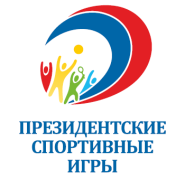 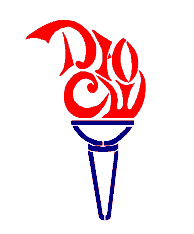 МУНИЦИПАЛЬНЫЙ ЭТАП  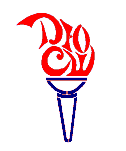 ВСЕРОССИЙСКИХ СПОРТИВНЫХ  ИГР ШКОЛЬНИКОВ«ПРЕЗИДЕНТСКИЕ СПОРТИВНЫЕ ИГРЫ»14 апреля 2014 г.                                                                                                 г. Киселёвск                                                                                                                                                  ИТОГОВЫЙ ПРОТОКОЛ  СОРЕВНОВАНИЙ  по  плаваниюГлавный судья   Грефенштейн И.Н.   / ______/Гл. секретарь Николаева Ю.М. / ________ /№ п/пОУЗаплыв Заплыв Заплыв Заплыв Заплыв Сумма местМесто№ п/пОУДевушкиДевушкиЮношиЮношиЮношиСумма местМесто№ п/пОУРез.МестоМестоРез.МестоСумма местМесто1МБОУ «Лицей№1»453,10II391,6945II2МБОУ ООШ№3608,7177446,9161373МБОУ СОШ№27550,5466388,18III944МБОУ ООШ№33649,9188439,6351385МБОУ СОШ№30516,0755540,0081366МБОУ СОШ№14515,3644383,70II6III7МБОУ СОШ№25463,10IIII338,45I3I8МБОУ СОШ№11511,22IIIIII469,797105